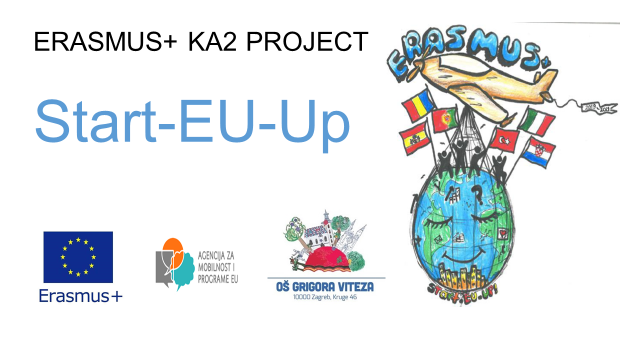 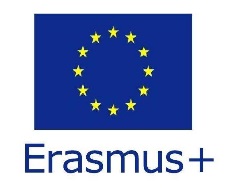 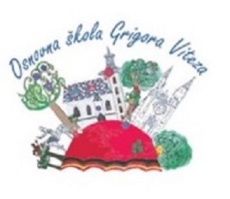 Start – EU - UPRelaxing music by 5.c The relaxing atmosphere at work greatly contributes to creativity during working days. Light and melodical music can encourage us to think positively and it relaxes our mind and body. Top 6 songs of our choice:Music for relaxation and learningSounds of natureBeautiful music for relaxingRelax with MozartYirumaMusic for concentrationWe enjoyed listening to this beautiful music!! 😊